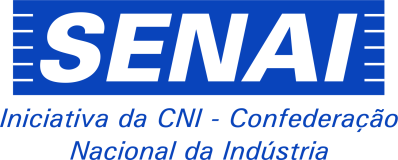 PREGÃO ELETRÔNICO Nº 38/2022PRO-03336/20211. Empresas participantes e dos valores finais ofertados na fase de lances